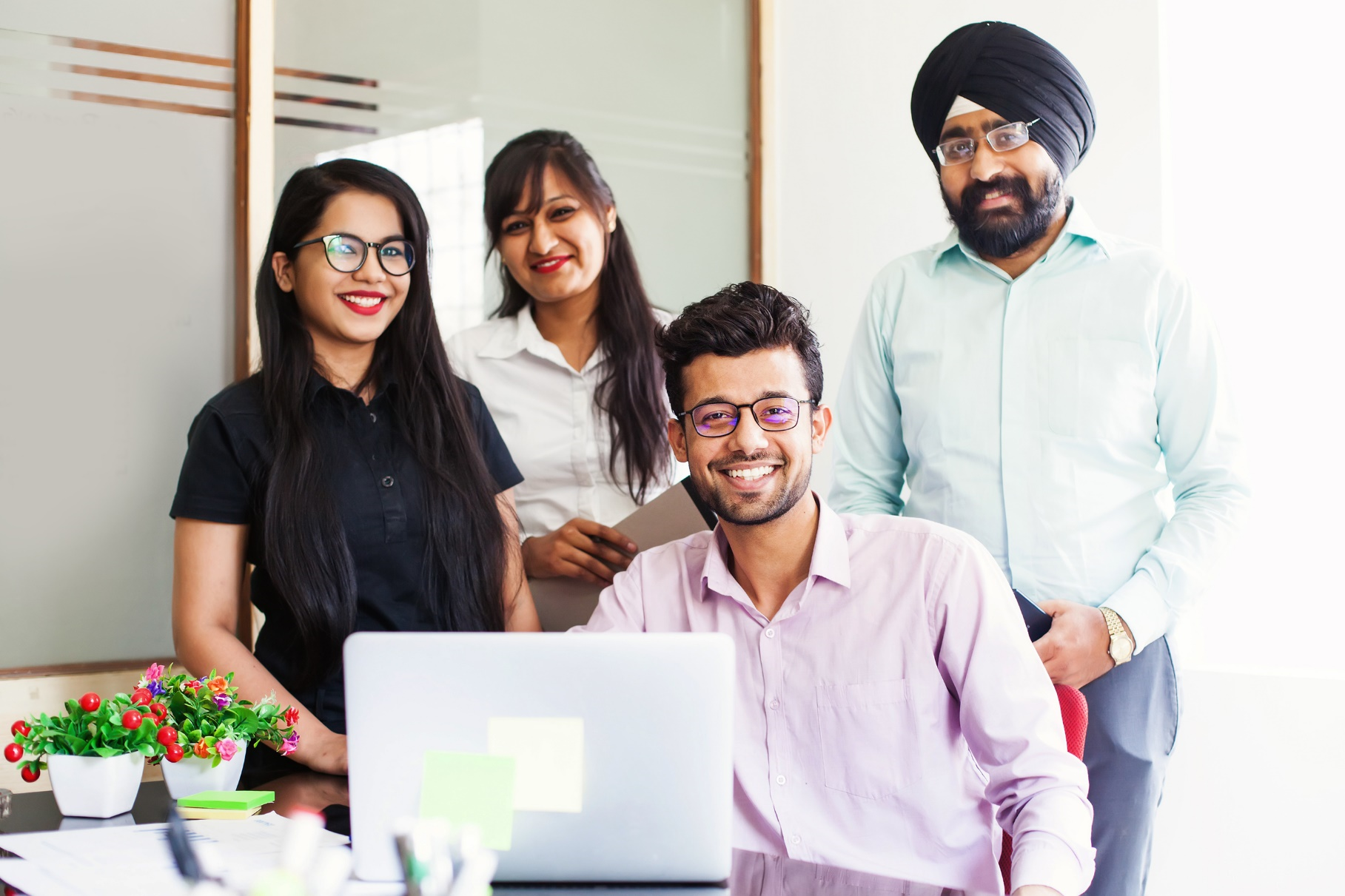 Brought to you by: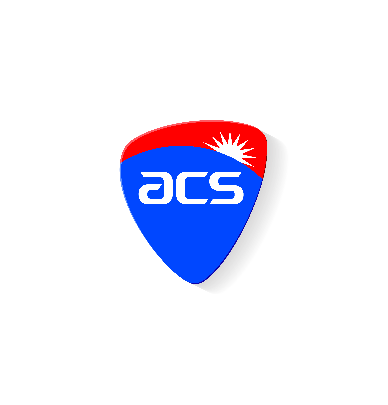 [TEMPLATE]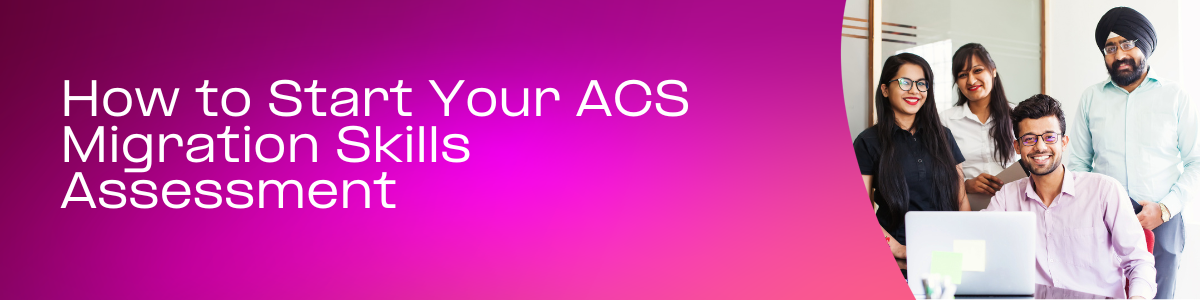 Hi there. Thanks for downloading this resource to support early communication and application setup with your clients.The email template below can be used to invite an applicant to get started. Copy this template to your email software and edit as you see fit. 